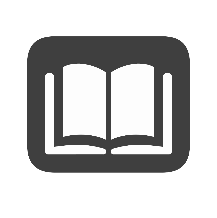 SS.7.C.2.5 – Protecting and Limiting Rights                                    Reading: Limited RightsBenchmark Clarification 1: Students will recognize that rights are protected, but are not unlimited.
Reading TaskResponseWhat ideas are presented in the reading?What is the central idea of the reading?
Select two words or phrases that support the central idea.
How might this reading connect to your own experience or something you have seen, read, or learned before? In what way does the Constitution ensure that rights are protected but not unlimited?The Constitution ensures that rights are protected but not unlimited by: